Heat always travels from… From cooler objects to warmer objectsConvection to RadiationWarmer objects to cooler objectsRadiation to Conduction(P.3.1.) Why does heat transfer from place to place?Heat is transferring to create the coldest temperature possible in a roomHeat transfers to match the dominate temperature of a spaceHeat really doesn’t transferHeat transfers to ensure survival of all plants & animals(P.3.1.) What is Convection heat transfer?Heat transfer through direct contact using a piece of mental as a conductorHeat transfer in movements of waves or currents through liquids or gassesHeat transfer through electromagnetic wave motion through solids, liquids, or gassesCampfire waves radiating through ashes from the wood creating subtemperanious materials in the Earth’s atmosphere(P.3.1.) What is Radiation heat transfer?Heat transfer through direct contact using a piece of metal as a conductorHeat transfer in movements of waves or currents through liquids or gassesHeat transfer through electromagnetic wave motion through solids, liquids, or gassesCampfire waves radiating through ashes from the wood creating subtemperanious materials in the Earth’s atmosphere  (P.3.1.) What is Conduction heat transfer?Heat transfer through direct contact using a piece of metal as a conductorHeat transfer in movements of waves or currents through liquids or gassesHeat transfer through electromagnet wave motion through solids, liquids or gassesCampfire waves radiating through ashes from the wood creating subtemperanious materials in the Earth’s atmosphere(P.2.3.) What is Density? How fast a substance dissolves in liquidHow tightly packed together atoms are Temperature at which a substance boils Temperature at which a substance melts Water is put into the freezer & the temperature drops. What has happened?The atoms move faster & atoms spread out & Phase has changed into a gasAtoms move slower & atoms spread out & phase changes to a gasAtoms move faster & atoms come together & phase changes to a liquidAtoms move slower & atoms come together in rigid form & phase changes to a solidIn which situation would atoms move closer together during a phase change? Heat is removed as a gas turns into a liquidHeat is removed as a liquid turns into a gasHeat is added as a solid turns to a gasHeat is added as a liquid turns into a solidIn which situation is heat taken away in a phase change?Atoms move apart as solids turn to liquidsAtoms move apart as liquids turn to gasesAtoms move together as gas turns to liquidAtoms move together as liquid turns to gasWhat is happening in this picture?Object is being changed from a gas to a liquidObject is being changed from a solid to a liquidObject is being changed from a liquid to a solidObject is being changed from a gas to a solid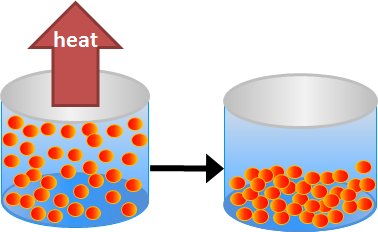 